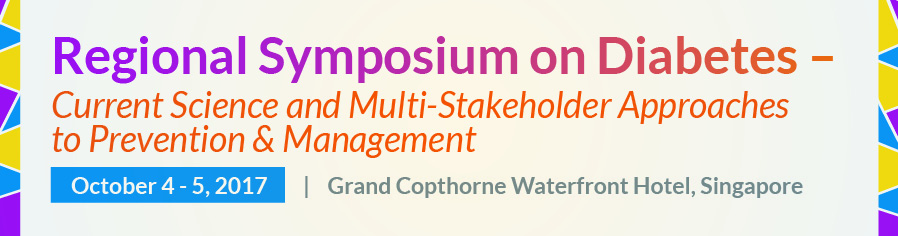 Poster Abstract Submission TemplateKindly fill in the details below and submit the completed form to ilsisea@ilsisea.org.sg with the email heading “Regional Symposium on Diabetes: Poster Abstract Submission” by September 4, 2017. For guidelines on poster abstract submission, please refer to the “Poster” tab on http://ilsisea-region.org/diabetes2017.Title of Poster AbstractPoster Categories Kindly tick the category which the poster abstract falls in.□ Diabetes Prevalence & Risk Factors □ Diet and Lifestyle Factors in Prevention and Management of Diabetes □ Intervention and Community Programs through Collaborative Strategies and Approaches □ Product Innovations □ Tools and New Technologies for EducationList of Authors and Affiliations Kindly underline the presenter’s name. Presenter’s InformationName:Email:Contact Number (please include country and area codes):Abstract Kindly note the word limit of 300 words.References